128/21129/21Mineral Titles Act 2010NOTICE OF LAND CEASING TO BE A MINERAL TITLE AREAMineral Titles Act 2010NOTICE OF LAND CEASING TO BE A MINERAL TITLE AREATitle Type and Number:Exploration Licence 28321Area Ceased on:02 May 2021Area:63 Blocks, 198.43 km²Locality:FERGUSSON RIVERName of Applicant(s)/Holder(s):100% VISTA GOLD AUSTRALIA PTY LTD [ACN. 117 327 509]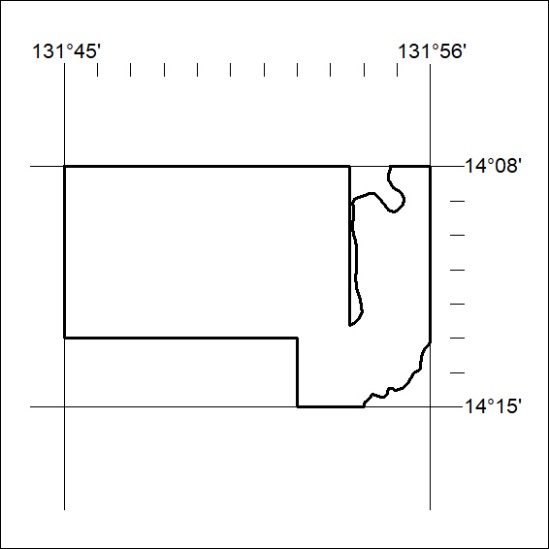 Mineral Titles Act 2010Mineral Titles Act 2010NOTICE OF LAND CEASING TO BE A MINERAL TITLE APPLICATION AREANOTICE OF LAND CEASING TO BE A MINERAL TITLE APPLICATION AREATitle Type and Number:Mineral Lease 32576Area ceased on:04 May 2021Area:14.00 HectareLocality:KILLARNEYName of Applicants(s)Holder(s):100% HEARL Terry Philip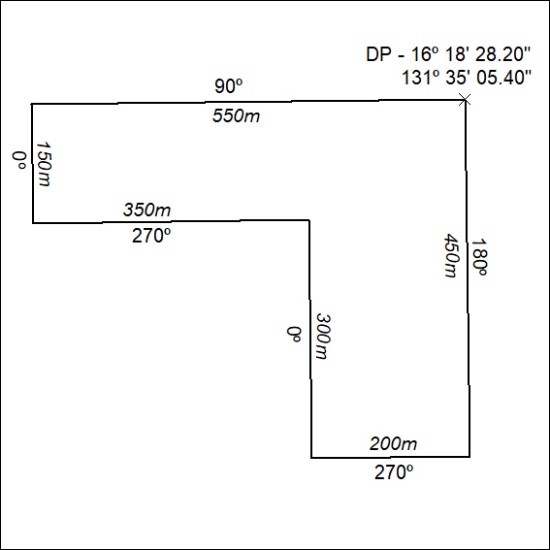 